	T.C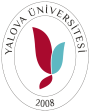 YALOVA ÜNİVERSİTESİ İKTİSADİ VE İDARİ BİLİMLER FAKÜLTESİİŞLETME BÖLÜMÜUYGULAMALI EĞİTİM BAŞVURU VE KABUL FORMUİLGİLİ MAKAMA	Sayın Yetkili,	Fakültemiz İşletme Bölümü öğrencilerinin mesleki beceri ve yeterlilik kazanmalarına olanak sağlamak üzere 8 (sekiz) yarıyıllık eğitim-öğretimlerinin son yarıyılını mesleki alanlarıyla ilgili kurum ve/veya kuruluşlarda geçirmeleri için isteğe bağlı “Uygulamalı Eğitim” dersini alma imkanları bulunmaktadır. Fakültemizde öğrenim gören Uygulamalı Eğitime tabi tutulan öğrencilerin 5510 sayılı Sosyal Sigortalar ve Genel Sağlık Sigortası Kanun uyarınca sigortalılığının başlangıcı, sona ermesi ve bildirim yükümlülüğü Kurumumuz tarafından yapılacaktır. Aşağıda bilgileri yer alan öğrencimizin “Uygulamalı Eğitim” dersini kuruluşunuzda yapmasında göstereceğiniz ilgiye teşekkür eder, çalışmalarınızda başarılar dileriz.  ÖĞRENCİNİNSORUMLU ÖĞRETİM ELEMANI ONAYIUYGULAMALI EĞİTİM YAPILAN KURUMUNKURUM SORUMLUSUNUNÖnemli Not: 1- Uygulamalı Eğitim yapacak olan öğrenci eğitime başlama tarihinden en az 30 gün önce bu formu, doldurulmuş ve ilgililere imzalatılmış olarak SGK girişi yapılmak üzere nüfus cüzdanı fotokopisi ile Bölüm Uygulamalı Eğitim Koordinatörlüğüne teslim eder. 2-SGK Sigorta girişi yapıldıktan sonra bu formun ve SGK Sigorta Giriş belgesinin birer nüshasını Uygulamalı Eğitim yapacağı kuruma teslim eder. Adı ve SoyadıT.C. Kimlik NoÖğrenci NoÖğretim Yılıe-posta adresiTelefon Noİkametgâh AdresiDanışmanın Adı ve SoyadıÖğrencinin Uygulamalı Eğitim dersini almasıUygundur / Uygun değildir.TarihÖğrencinin Uygulamalı Eğitim dersini almasıUygundur / Uygun değildir.İmzaÖğrencinin Uygulamalı Eğitim dersini almasıUygundur / Uygun değildir.UnvanıAdresiFaaliyet AlanıTelefon NoFaks Noe-posta adresiWeb AdresiUygulamalı EğitimBaşlama Tarihi……/……/…….Uygulamalı EğitimBitiş Tarihi……/……/…….Süresi(gün)………..iş günüAdı SoyadıGörev ve UnvanıFirma Kaşesi(Resmî Kurumlarda Mühür) İmzaFirma Kaşesi(Resmî Kurumlarda Mühür) İmzae-posta adresiFirma Kaşesi(Resmî Kurumlarda Mühür) İmzaFirma Kaşesi(Resmî Kurumlarda Mühür) İmzaTarihFirma Kaşesi(Resmî Kurumlarda Mühür) İmzaFirma Kaşesi(Resmî Kurumlarda Mühür) İmzaÖĞRENCİNİN İMZASIBÖLÜM UYGULAMALI EĞİTİM KOORDİNATÖRÜ ONAYIBÖLÜM UYGULAMALI EĞİTİM KOORDİNATÖRÜ ONAYISGK GİRİŞİ ONAYISGK GİRİŞİ ONAYIBÖLÜM BAŞKANLIĞI ONAYI BÖLÜM BAŞKANLIĞI ONAYI Belge üzerindeki bilgilerin doğru olduğunu bildirir, Uygulamalı Eğitimimi yapacağımı taahhüt ettiğim adı geçen firma ile ilgili evrakların hazırlanmasını saygılarımla arz ederim.Tarih:…..../………/………..ONAYLAYANIN UNVANI, ADI, SOYADI VE İMZASITarih: …..../………/………..ONAYLAYANIN UNVANI, ADI, SOYADI VE İMZASITarih: …..../………/………..Sosyal Güvenlik Kurumuna Uygulamalı Eğitime başlama giriş işlemi yapılmıştır.Tarih: …..../………/………..Sosyal Güvenlik Kurumuna Uygulamalı Eğitime başlama giriş işlemi yapılmıştır.Tarih: …..../………/………..ONAYLAYANIN UNVANI, ADI, SOYADI VE İMZASITarih: …..../………/………..ONAYLAYANIN UNVANI, ADI, SOYADI VE İMZASITarih: …..../………/………..